О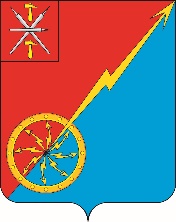 Собрание депутатов муниципального образованиягород Советск Щекинского района      IV созываРЕШЕНИЕот 29 марта 2022 года                                     № 44-144О внесении изменений в решение Собрания депутатов муниципального образования город Советск  Щекинского района № 62-204 от 25.12.2017г. «Об утверждении нормативов формирования расходов на оплату труда муниципальных служащих администрации и содержание органов местного самоуправления муниципального образования город Советск Щекинского района»В соответствии с постановлением правительства Тульской области от 24.03.2022 № 181 «О внесении изменений в постановление правительства Тульской области от 14.11.2017г. № 538 «Об утверждении нормативов формирования расходов на оплату труда депутатов, выборных должностных лиц местного самоуправления, осуществляющих свои полномочия на постоянной основе, лиц, замещающих муниципальные должности в контрольно-счетном органе, муниципальных служащих и содержание органов местного самоуправления Тульской области», на основании Устава муниципального образования город Советск Щекинского района, Собрание депутатов муниципального образования город Советск Щекинского района  РЕШИЛО:1.Внести в решение Собрания депутатов муниципального образования город Советск Щекинского района № 62-204 от 25.12.2017г. «Об утверждении нормативов формирования расходов на оплату труда муниципальных служащих администрации и содержание органов местного самоуправления муниципального образования город Советск Щекинского района» следующие изменения:1.1. Приложение 1 к решению изложить в новой редакции (приложение 1);1.2. Подпункт «в» пункта 4 приложения 2 к решению изложить в следующей редакции:«в) ежемесячное денежное поощрение – до 140 процентов должностного оклада.».1.3. Абзац первый пункта 1 приложения 3 к решению изложить в следующей редакции: «Размер годового фонда оплаты труда муниципальных служащих состоит из 50 должностных окладов, направленных на выплату должностных окладов и средств, направленных на выплату (в расчете на год):»;1.4. Подпункт «ж» пункта 1 приложения 3 к решению изложить в следующей редакции:«ж) премий за выполнение особо важных и сложных заданий – в размере четырех должностных окладов.»;1.5. Приложение № 5 к решению изложить в новой редакции (Приложение 2).          2. Предусмотреть бюджетные ассигнования на исполнение решения в бюджете МО г. Советск Щекинского района в последующем уточнении.          3. Настоящее решение обнародовать путем размещения на официальном сайте муниципального образования город Советск Щекинского района и на информационном стенде администрации муниципального образования город Советск Щекинского района по адресу: Тульская область, Щекинский район, город Советск, пл. Советов, д. 1. 4.  Решение вступает в силу со дня его официального обнародования ираспространяется на правоотношения, возникшие с 01.01.2022г.Глава муниципального образованиягород Советск Щекинского района                              Е. В. ХолаимоваПриложение 1к решению Собрания депутатов МО город Советск Щекинского районаот 29 марта 2022 № 44-144РАЗМЕРЫДОЛЖНОСТНЫХ ОКЛАДОВ МУНИЦИПАЛЬНЫХ СЛУЖАЩИХДолжности муниципальной службы в администрациимуниципального образования город Советск Щекинского районаПриложение 2к решению Собрания депутатов  МО город Советск  Щекинского района от 29 марта 2022 № 44-144НОРМАТИВЫ ФОРМИРОВАНИЯ РАСХОДОВ НА СОДЕРЖАНИЕ ОРГАНОВ МЕСТНОГО САМОУПРАВЛЕНИЯ В МУНИЦИПАЛЬНОМ ОБРАЗОВАНИИ ГОРОД СОВЕТСК ЩЕКИНСКОГО РАЙОНА НА 2022 ГОД«*»В расчет норматива формирования расходов на содержание органов местного самоуправления не включаются расходы на выходные пособия, компенсации и иные выплаты при увольнении работников органов местного самоуправления.Наименование должности муниципальной службыРазмер   
должностного оклада, рублей Группа высших должностей муниципальной службы   Группа высших должностей муниципальной службы   Глава администрации 13071Заместитель главы администрации  11884Группа главных должностей муниципальной службы        Группа главных должностей муниципальной службы        Начальник отдела 7632Начальник сектора 7381Группа ведущих должностей муниципальной службы   Группа ведущих должностей муниципальной службы   Консультант  6567Группа старших должностей муниципальной службы Группа старших должностей муниципальной службы Главный специалист  6452Наименование муниципального образованияНорматив формирования расходов на содержание органов местного самоуправления(*)город Советск  Щекинского района27,5